П О М Ш У Ö МР Е Ш Е Н И ЕО внесении изменений в решение Совета муниципального района «Печора» от 19 февраля 2008 года № 4-7/116 «Об утверждении Положения об учете муниципального имущества муниципального района «Печора»В соответствии с частью 5 статьи 51 Федерального закона от 06.10.2003 № 131-ФЗ «Об общих принципах организации местного самоуправления в Российской Федерации», руководствуясь Приказом Минэкономразвития России от 30.08.2011 № 424 «Об утверждении Порядка ведения органами местного самоуправления реестров муниципального имущества», статьями 26, 45 Устава муниципального образования муниципального района «Печора», Совет муниципального района «Печора» р е ш и л: Внести в решение Совета муниципального района «Печора» от 19 февраля 2008 года № 4-7/116 «Об утверждении Положения об учете муниципального имущества муниципального района «Печора» следующие изменения: В преамбуле решения слова «Постановлением Правительства Российской Федерации от 16 июля 2007 г. № 447 «О совершенствовании учета федерального имущества» заменить словами  «с частью 5 статьи 51 Федерального закона от 6 октября 2003 г. № 131-ФЗ «Об общих принципах организации местного самоуправления в Российской Федерации», Приказом Минэкономразвития России от 30.08.2011 № 424 «Об утверждении Порядка ведения органами местного самоуправления реестров муниципального имущества». Пункт 35 раздела III Положения об учете муниципального имущества муниципального района «Печора» исключить. 	2. Настоящее решение вступает в силу со дня его принятия.Врио главы мунципального района «Печора»-руководителя администрации                                                                   В.Е. Менниковг. Печора8 ноября 2023 года№ 7-27/347«ПЕЧОРА»  МУНИЦИПАЛЬНÖЙ  РАЙОНСАСÖВЕТ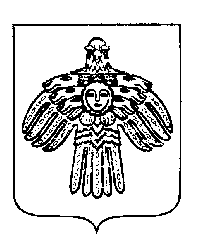 СОВЕТ МУНИЦИПАЛЬНОГО РАЙОНА «ПЕЧОРА»